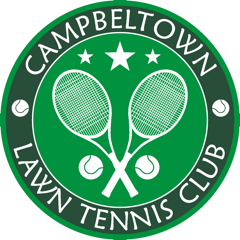 Safeguarding and Welfare at Campbeltown LTC Campbeltown LTC  takes the safeguarding of children and vulnerable adults very seriously and strives to ensure a safe environment for everyone using the venue.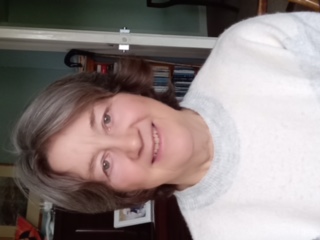 Welfare Officer – Jane Gallagher is the Welfare Officer for the venue, please feel free to contact her on 07833 998586  or by email on janecgallagher@hotmail.co.uk if there is anything you are concerned about, or if you have any questions about safeguarding at the club.Report a Concern - if you have any concerns you can also log them using the LTA Report a Concern portal, all concerns raised will be treated  confidentially and sensitively.You can also contact the LTA Safe and Inclusive Tennis Team on 020 8487 7000, safeguarding@lta.org.uk or the NSPCC 0808 800 5000. Remember if you think anyone is at immediate risk of harm - dial 999Child Supervision - in line with National NSPCC advice - all children under the age of 12 attending the club outside of coaching programmes and other organised club activities should be supervised by a parent or known adult.Policies and Procedures - please click on the following links for more information.Policies and Procedures – please click on the following links for more informationSafeguarding PolicyDiversity and Inclusion PolicyOnline Safety GuidancePhotography and Filming – Best Practice